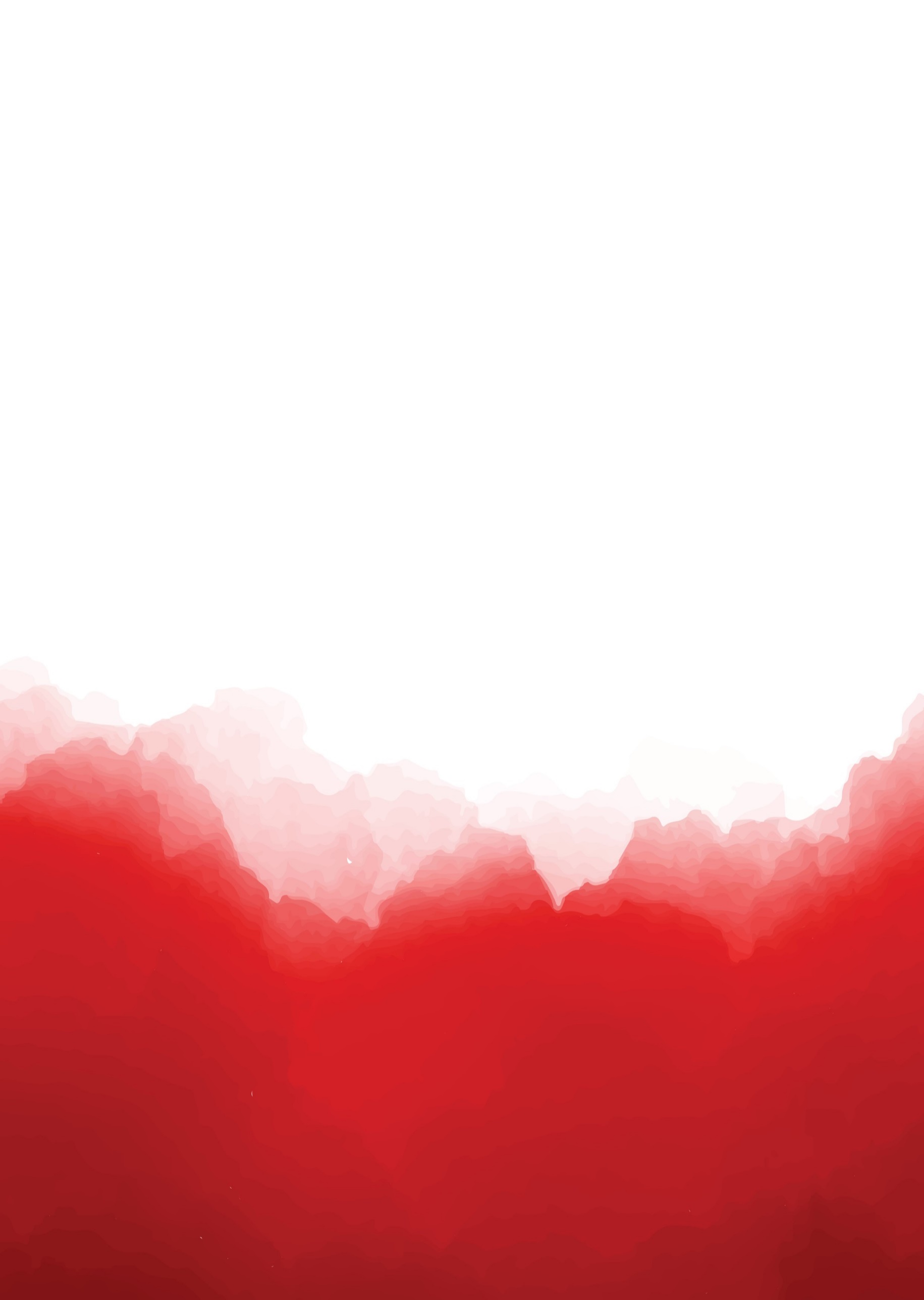 z okazji 230 rocznicy uchwalenia Konstytucji 3 Majapod patronatem Burmistrza Miasta i Gminy ProchowiceCele konkursu: rozwijanie zdolności twórcz ych,wyrabianie sprawności manualnych, kształtowanie szacunku do symboli i barw narodowych,rozwijanie kreatywności, uzdolnień plastycznych, a także wrażliwości artystycznej dzieci.Zadania konkursoweKonkurs ma charakter otwarty. Uczestnicy konkursu mają za zadanie wykonać kwiat lub bukietkwiatów w barwach narodowych lub z polskich łąk i pól.Grupy konkursowe  : I kategoria – dzieci przedszkolne II kategoria – klasy 1 – 3 szkoły podstawowejIII kategoria – klasy 4 – 8 szkoły podstawowejIV kategoria – młodzież szkół ponadpodstawowych i osoby dorosłeWarunki udziału:Praca indywidualna (prace zbiorowe nie będą przyjmowane); Kwiaty mogą być wykonane w dowolnej technice oraz z dowolnego materiału (papier, tkanina, włóczka, bibuła, krepina, papier dekoracyjny, liście, plastik i inne).Zgłoszenie prac do konkursu we wskazanym terminie.Miejsce i termin składania prac:Szkoła Podstawowa Nr 2 im. Tadeusza Kościuszki w Prochowicach, ul. Kościuszki 2 - sekretariat Termin składania prac do  26 kwietnia 2021 roku.Prace powinny być oznaczone twardą metryczką mocno przytwierdzoną do pracy, zawierającą następujące informacje: imię i nazwisko, nazwę placówki; osoby dorosłe numer telefonu. Rozstrzygnięcie konkursu:Ogłoszenie wyników i rozdanie nagród nastąpi w maju 2021r. o czym osoby nagrodzone zostaną powiadomione. Nadesłanie prac na konkurs jest równoznaczne z wyrażeniem zgody na wystawienie prac z podaniem danych osobowych twórców. Prace nie podlegają zwrotowi.                       Patronat honorowy:                                                                  Organizator:      Burmistrz MiG Prochowice                                               Szkoła Podstawowa Nr 2                                                                                                        im. Tadeusza Kościuszki                                                                                                                                                         w ProchowicachInformacja o przetwarzaniu danych osobowychW związku z art. 13 ust.1 i 2 Rozporządzenia Parlamentu Europejskiego i Rady (UE) 2016/679 z dnia 27 kwietnia 2016 r. w sprawie ochrony osób fizycznych w związku z przetwarzaniem danych osobowych i w sprawie swobodnego przepływu takich danych oraz uchylenia dyrektywy 95/46/WE (RODO), informujemy Panią / Pana, że:Administratorem danych osobowych będzie Szkoła Podstawowa Nr 2 im. Tadeusza Kościuszki w Prochowicach.Kontakt z Inspektorem Ochrony Danych: tel. 768358801, mail: iodo@amt24.bizDane osobowe dziecka będą przetwarzane w celu organizacji wycieczki, na podstawie udzielonej zgody zgodnie z art. 6 ust. 1 lit. A RODO.Dane przechowywane będą przez okres niezbędny do realizacji zadań związanych z organizacją konkursu.Odbiorcami danych osobowych mogą być podmioty uprawnione do uzyskania tych danych na podstawie przepisów obowiązującego prawa oraz upoważnione przez Administratora podmioty przetwarzające dane osobowe w imieniu Administratora.Ma Pani / Pan prawo do dostępu do danych osobowych dziecka, ich sprostowania, usunięcia lub ograniczenia ich przetwarzania.Ma Pani / Pan prawo do wycofania wyrażonej zgody. Skorzystanie z prawa cofnięcia zgody nie będzie miało wpływu na przetwarzanie, które miało miejsce do momentu jej wycofania.Dane osobowe nie będą przetwarzane w sposób zautomatyzowany i nie będą poddawane profilowaniu.Posiada Pani / Pan prawo do wniesienia skargi do organu nadzorczego, tj. Prezesa Urzędu Ochrony Danych Osobowych, ul. Stawki 2, 00-193 Warszawa, tel. 22 860 70 86.Podanie danych osobowych jest dobrowolne, lecz odmowa ich podania skutkować będzie brakiem możliwości udziału w konkursie.ZGODA NA PRZETWARZANIE DANYCH OSOBOWYCH, WYKORZYSTANIE WIZERUNKU I PUBLIKACJI PRAC	W związku z przystąpieniem do konkursu „Kwiaty dla Polski” oświadczam/y, że wyrażam/y zgodę na przetwarzanie danych osobowych oraz wizerunkowychmoich/naszych i mojego/naszego dziecka/podopiecznego* przez administratora  - Szkołę Podstawową Nr 2 im. Tadeusza Kościuszki  w Prochowicach, na podstawie art. 6 ust. 1 lit. a, c oraz art. 9 ust. 2 lit. a i lit. h ogólnego rozporządzenia Parlamentu Europejskiego i Rady 2016/679 z dnia 27 kwietnia 2016 r. w sprawie ochrony osób fizycznych w związku z przetwarzaniem danych osobowych i w sprawie swobodnego przepływu takich danych oraz uchylenia dyrektywy 95/46/WE.Dane osobowe i wizerunkowe posłużą promowaniu działań szkoły poprzez upowszechnienie zdjęć przedstawiających nasz wizerunek jako element budowania pozytywnego wizerunku administratora w przestrzeni publicznej i w mediach.                                                                                 _____________________________________________________                                                                                           Data, miejsce i czytelny podpis rodzica/- ów,                                                                                                                               opiekuna/-ów prawnych*niepotrzebne skreślić